华测电子认证有限责任公司关于广西壮族自治区公共资源交易平台系统（河池）数字证书（CA）免费升级的公告各投标人、招标代理:根据《关于开展广西壮族自治区公共资源交易平台系统数字证书(CA)互认升级工作的通知》的文件精神，华测CA作为广西壮族自治区公共资源交易平台CA服务机构，为更好的服务全区各交易主体，并确保电子招投标业务顺利开展，华测CA将为使用旧CA锁的用户免费升级为新CA锁，相关事项如下：一、免费更换旧CA锁（一）自本公告发布之日起，各投标人、招标代理机构可通过线下、线上或邮寄办理。华测CA为已持有旧CA锁的交易主体免费发放新CA锁，旧CA锁不再回收，用于未完成CA互认升级的交易平台。旧CA锁包含主锁和副锁；（二）在CA互认升级期间，各交易主体在办理交易（招投标）业务时，请务必同时携带新、旧CA锁，以免出现CA锁与系统不匹配，导致影响办理业务；（三）2021年6月28日之后，旧CA锁不能在河池市公共资源交易平台办理业务，请各交易主体务必在6月28日前完成旧CA锁的升级。二、现场办理CA证书所需材料(主锁/法人锁/副锁）（一）《华测CA企业身份数字证书申请表》、《华测CA个人证书申请表》各一份，并加盖公章；（二）《华测CA企业电子印章申请表》、《华测CA个人印章申请表》各一份并加盖公章，并携带电子版扫描件（图片类型为JPG格式），副锁无需提供该申请表；（三）《华测CA企业实名认证授权书》一份并加盖公章；（四）载有统一社会信用代码的《营业执照（副本）》复印件一份，并加盖公章；（五）法定代表人有效身份证件、经办人有效身份证件的复印件各一份，并加盖公章；（六）免费更换旧CA锁需提供旧CA锁或旧CA锁证书截图；（七）地址：河池市金城江区江湾路2号五楼河池市公共资源交易中心。三、线上办理（一）办理地址：https://www.hnca.com.cn/gxzzzzq（二）电脑系统要求1.操作系统：Win7操作系统及以上版本；2.浏览器要求：IE浏览器：IE9及以上版本（推荐使用IE11、360安全浏览器）3.互诚通要求：下载证书及印章之前须安装互诚通软件，下载地址见第五条。四、邮寄办理（一）邮寄收件地址：河南省郑州市郑东新区商务内环路26号未来国际2座3层。（二）收件人：华测电子认证有限公司运营部，联系电话：400-620-2211。（三）升级办理材料收到后3个工作日内制作寄出。五、所需文档和软件下载地址下载地址：https://www.hnca.com.cn/download/file/745下载二维码：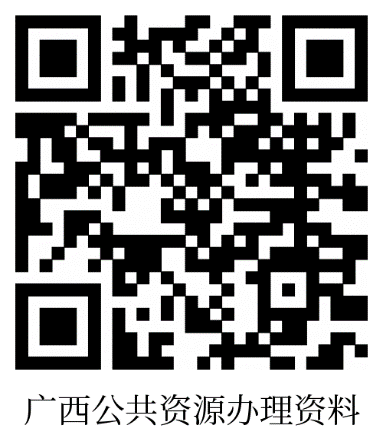 六、咨询电话客服热线：400-620-2211，黄经理：18625536299特此公告。华测电子认证有限责任公司2021年6月22日